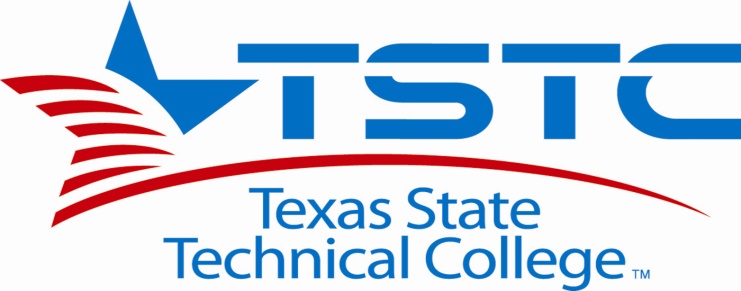 RFP1230WAddendum #1Posted Date: 04-10-12Clarification of hidden damage allowance and exterior recessed entrance.The purpose for this addendum is to clarify the hidden damage allowance and to acknowledge that the recessed entrance by ramp will have metal siding with trim installed.  On page 19 of RFP 1230W the allowance for hidden damage should read $10,000.00. The recessed entrance (approx. 4’x4’x7’) facing South and located at base of ramp to dock is included in this project. Contractor to install vapor barrier, metal U-panel siding with associated trim on the walls and the ceiling of this entrance.Please sign and date below and attach addendum to the bid package submitted.I, by signing below acknowledge receipt of the posted addenda, and understand that it becomes part of the bid package for submission.Signature: ______________________________________________Vendor Name:  ___________________________________________Date:  _________________________________________________